Відділ освіти броварської районної державної адміністраціїКИЇВСЬКОЇ ОБЛАСТІсвітильнянський навчально-виховний комплекс «Загальноосвітня школа І-ІІІ ступенів – дошкільний навчальний заклад»вул. Макаренка, 16А с. Світильня Броварський район Київська область 07444 тел.: 30-2-12,  E-mail: svitylnia2015@ukr.net,  Web: www.svit-nvk.wix.comНАКАЗc. СвітильняПро оплату за перевірку зошитівВідповідно до  Інструкції про порядок обчислення заробітної плати працівників освіти, затвердженої наказом МОН України № 102 від 15.04.1993 року, пункт 37НАКАЗУЮ:Встановити доплату за перевірку письмових робіт таким вчителям:Контроль за виконанням даного наказу залишаю за собою.Директор НВК                                                                                Т.М.Решотко« «30» серпня  2019  р. № 57-К№ПІБПредметКлас/наповнюваністьРозмір (%) ставки заробітної плати1.Решотко Т.М.Зарубіжна література6 (повний)101.Решотко Т.М.Зарубіжна література7, 8, 9 (неповний)102.Мальковець Ж.О.Англійська мова3 (повний) 102.Мальковець Ж.О.Англійська мова4 (неповний)102.Мальковець Ж.О.Англійська мова6 (повний)102.Мальковець Ж.О.Англійська мова9 (неповний)101.Нідзельська А.О.Початкові класи1 (неповний)155.Колеснік Л.Д.Початкові класи2 (повний)156.Піддубна О.М.Початкові класи3 (повний)157.Мазур Г.К.Початкові класи4 (неповний)15Ракул О.В.Математика 7 (неповний)158.Кругляк А.В.Математика 6 (повний)158.Кругляк А.В.Математика 5, 8,9,10 (неповні)159.Чернійчук В.В.Українська мова5 (неповний)209.Чернійчук В.В.Англійська мова1 (неповний)109.Чернійчук В.В.Англійська мова2 (повний)109.Чернійчук В.В.Англійська мова5, 7, 8  (неповні)109.Чернійчук В.В.Англійська мова10 (неповний)109.Чернійчук В.В.Зарубіжна література5 (неповний)109.Чернійчук В.В.Зарубіжна література10 (неповний)1010.Костяна Л.М.Українська мова6 (повний)2010.Костяна Л.М.Українська мова7, 8, 9 (неповні)2010.Костяна Л.М.Українська мова10 (неповний)20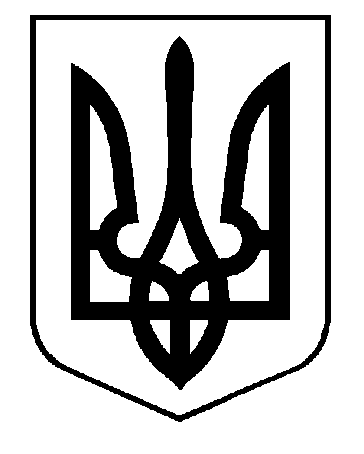 